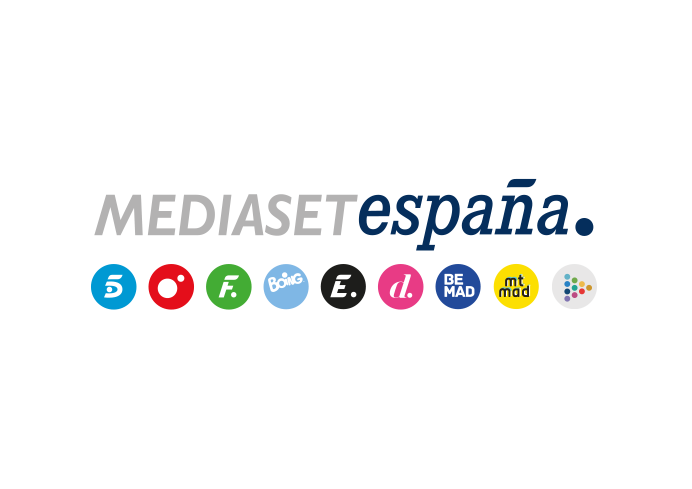 Madrid, 3 de noviembre de 2021La expulsión de Adara o Gemeliers, el arranque de la repesca y la visita de Kiko Rivera, en ‘Secret Story. La casa de los secretos’El reparto de las esferas podría cambiar si alguno de los concursantes activa el pulsador para apostar por uno de los secretos, en la nueva gala del concurso que Telecinco emite este jueves desde las 20:00 horas.Las nominaciones tendrán lugar en El Cubo y se producirá un cara a cara entre Adara y Luca en la ‘Sala de la verdad’.Adara o Gemeliers. Tras la salvación anoche de Cynthia, el duelo por la expulsión será cosa de dos en la novena gala de ‘Secret Story. La casa de los secretos’, que Jorge Javier Vázquez conducirá este jueves 4 de noviembre desde las 20:00 horas en Telecinco y cuya emisión continuará desde las 22:00 horas, tras Informativos Telecinco.La velada, en la que podría cambiar la distribución de las esferas si uno de los participantes activa hoy miércoles el pulsador para tratar de revelar uno de los secretos, acogerá el arranque de la repesca, con la explicación de cómo se llevará a cabo este proceso y quiénes formarán parte de él. Además, los concursantes participarán en una nueva ronda de nominaciones, que se celebrará en El Cubo. También podrán competir por la inmunidad, a través de un juego en el que tendrán que cazar al vuelo una serie de pelotas vestidos como exploradores y cazamariposas.Pase exclusivo de ‘Way Down’El programa, que celebrará un nuevo cara a cara en la ‘Sala de la Verdad’ protagonizado por Adara y Luca, mostrará las reacciones de los participantes durante el pase exclusivo de ‘Way Down’, thriller de acción producido por Telecinco Cinema y dirigido por Jaume Balagueró con Freddie Highmore al frente del reparto protagonista que llegará a las salas de cine el próximo 12 de noviembre. Por último, los concursantes disfrutarán de la actuación de Kiko Rivera.